Vážení rodiče,   již tradičně se Základní škola, Náchod, Komenského 425 profiluje na školu se  třídami s rozšířenou výukou matematiky. Do těchto tříd jsou přijímáni žáci, kteří projevují větší schopnosti logického myšlení, mají dobrou paměť a předpoklady k dalšímu studiu. Dostávají zde možnost více rozvinout svoje schopnosti a hlouběji proniknout do podstaty učiva než ve třídách běžného typu.   Předpoklady pro zařazení do třídy s rozšířenou výukou matematiky vyhodnocujeme na základě testu. Výběrové řízení se uskuteční 3. května 2024. Přihlášky zasílejte do 26. dubna 2024.     Další informace lze získat přímo v Základní škole, Náchod, Komenského 425 na telefonních číslech 491 428 756, 491 426 424 nebo na www.komenskehozsnachod.cz. O zařazení do třídy s rozšířenou výukou matematiky budou rodiče žáků písemně informováni.    Pokud se rozhodnete pro účast ve výběrovém řízení do třídy s rozšířenou výukou matematiky, zašlete prosím vyplněnou přihlášku na adresu:Základní škola, Náchod, Komenského 425Komenského 425547 01 NáchodMgr. František Majer      ředitel školy	  - - - - - - - - - - - - - - - - - - - - - - - - - - - - - - - -  zde odstřihněte   - - - - - - - - - - - - - - - - - - - - - - - - - - - - - -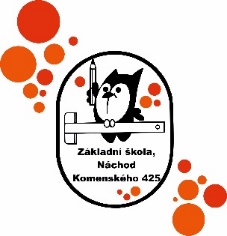 PŘIHLÁŠKA  do třídy s rozšířenou výukou matematiky